SCREW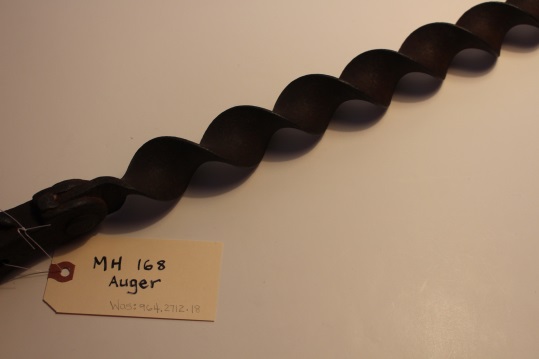 PULLEY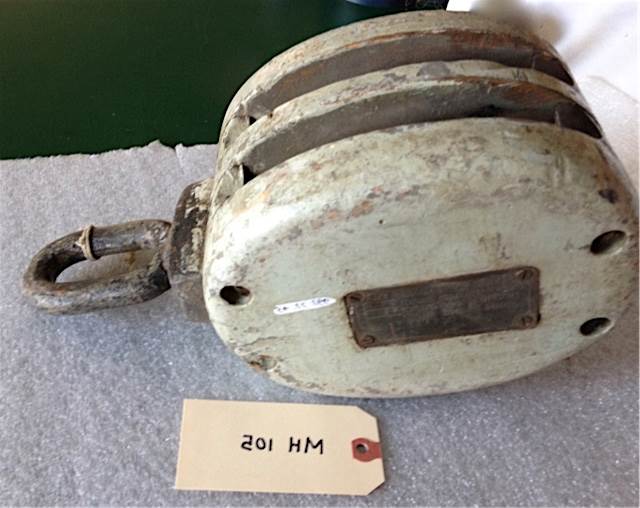 WHEEL AND AXLE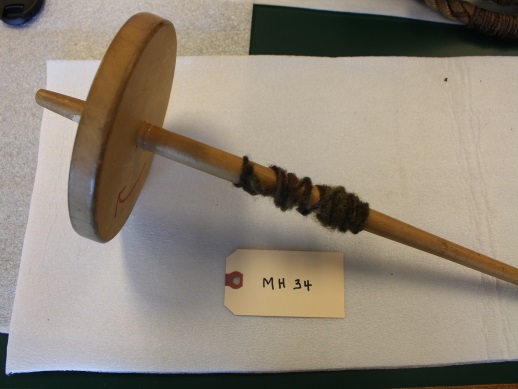 LEVER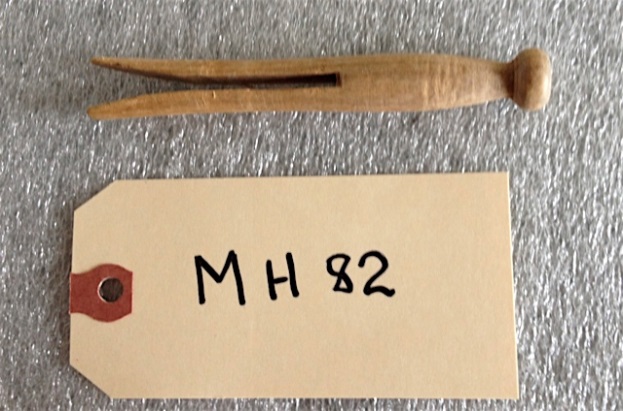 WEDGE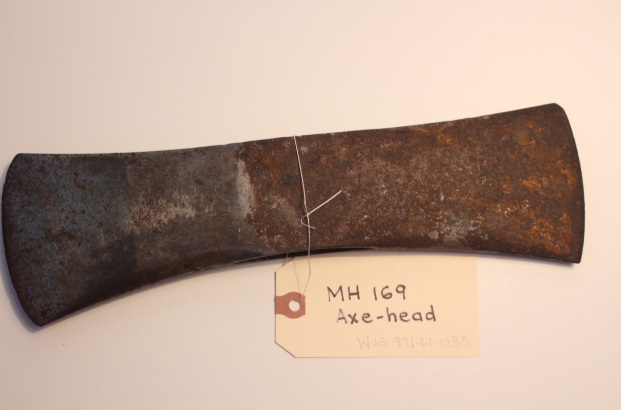 INCLINED PLANE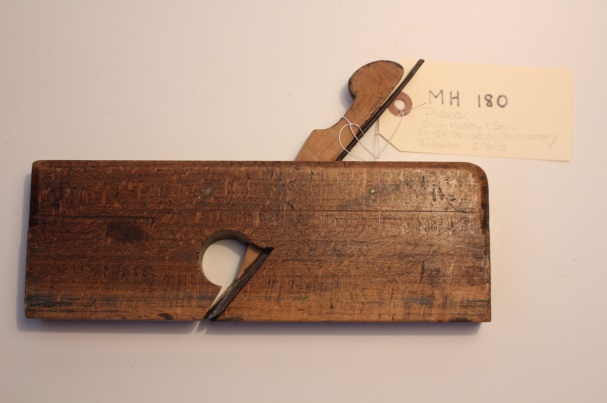 